MARCELA AGUIRRE GESTIÓN DE AGUA POTABLE Y SANEAMIENTO ODS6LA EXPERIENCIA DEL COOPERATIVISMO DE SERVICIOS PÚBLICOS.Directora de Integración y desarrollo asociativo FECCAFE (federación de cooperativas y comunas de Santa Fe). Coordinadora Mesa Nacional del Agua. Participa en el Consejo Económico Social de la Nación, en la mesa de Obras Públicas, por el sector cooperativo. Profesora Regular Teoría de la Decisión – UBA FCE – Investigadora IADCOM-CERADEC-UBA-FCE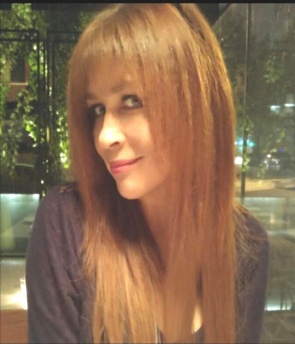 Abstract  La actual Pandemia del covid-19,  expone de manera flagrante dos cuestiones: la fragilidad del ser humano y un profundo  nivel de desigualdad entre pobres y ricos  a nivel global. En este contexto el  agua potable como recurso esencial para la vida y la salud públicas,  es una variable central en la toma de decisiones de gestión de empresas y organizaciones.El acceso al agua potable  y al saneamiento (A&S), declarado objetivo de desarrollo sostenible (ODS6) en 2015 por Naciones Unidas,  lejos de  ser una mercancía, es  un derecho del que debe gozar   todo ser humano y un recurso natural  renovable, pero finito y  agotable.  En Argentina,  unos 8 millones de personas carecen de acceso al  servicio  y menos del 40% de la población tiene cloacas. Mas allá de los  déficits de medición del sector, los especialistas coinciden en que  es el sector de infraestructura  que registra el mayor atraso relativo, comparado con electricidad, gas, telecomunicaciones y transporte público.Ante esta  incerteza e imprevisibilidad del contexto actual, se avizoran  cambios en las organizaciones que aún hoy son difíciles de mensurar, por cuanto cada vez es más difícil prever  el futuro .La contracara a esta  realidad compleja, es  la certeza que cuanto más dure la crisis, mayor será el daño económico y social a escala mundial. No obstante, esta situación crítica fortalece  el desarrollo de la  Economía Social cooperativa, cuya lógica enfatiza las actividades económicas realizadas por un conjunto de personas que construyen relaciones de equidad y solidaridad, mejorando la calidad de vida de sus comunidades próximas. Cabe señalar,  la prestación cooperativa del servicio A&S en nuestro país,   es una experiencia única que no conoce prácticamente antecedentes en el plano global (Fernández (2015,  p5). No obstante, aún es  un modelo económico que presenta múltiples oportunidades de mejora. Hay alrededor de 800 en todo el país  y solo en Santa Fe unas 120.Un diferencial  de otras prestaciones: Es que el agua potable es un bien común que tiene un sentido vital, es decir, es indispensable para toda forma de vida e interviene en todo tipo de práctica productiva/servicios. Como bien común, tiene un sentido comunal o colectivo por encima del conjunto de mercancías intercambiables en el mercado. Su consideración como base esencial para el desarrollo de las actividades humanas no puede ser vista simplemente como una relación  costo / beneficio, Esto distingue al agua potable,  del conjunto de bienes y/o servicios intercambiables en el mercado.  En el marco de esta exposición, se  profundizan sobre los aspectos mencionados y los desafíos para el Administrador, de realizar una gestión sustentable.